Wkłady okrągłe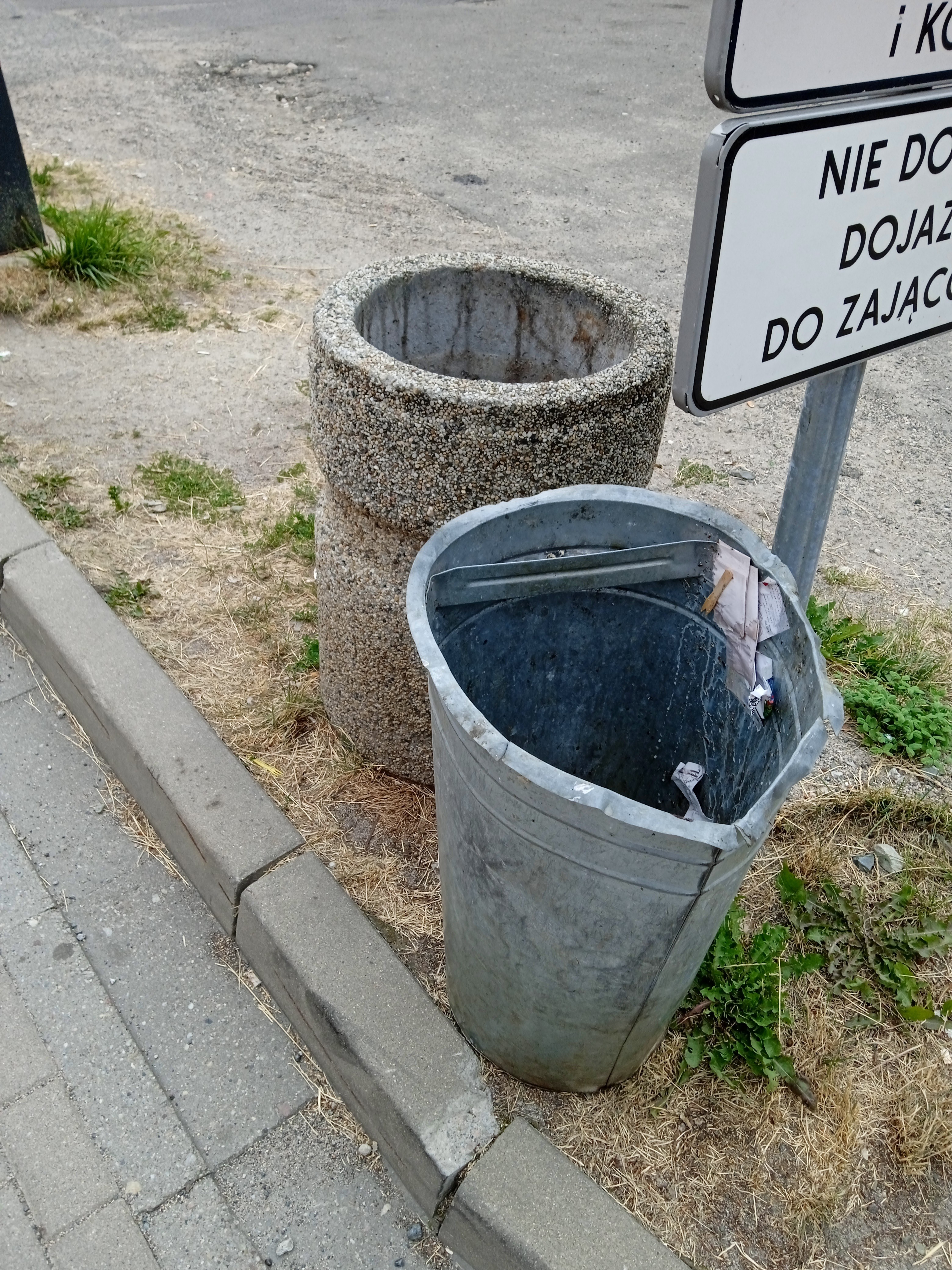 Wkłady okrągłe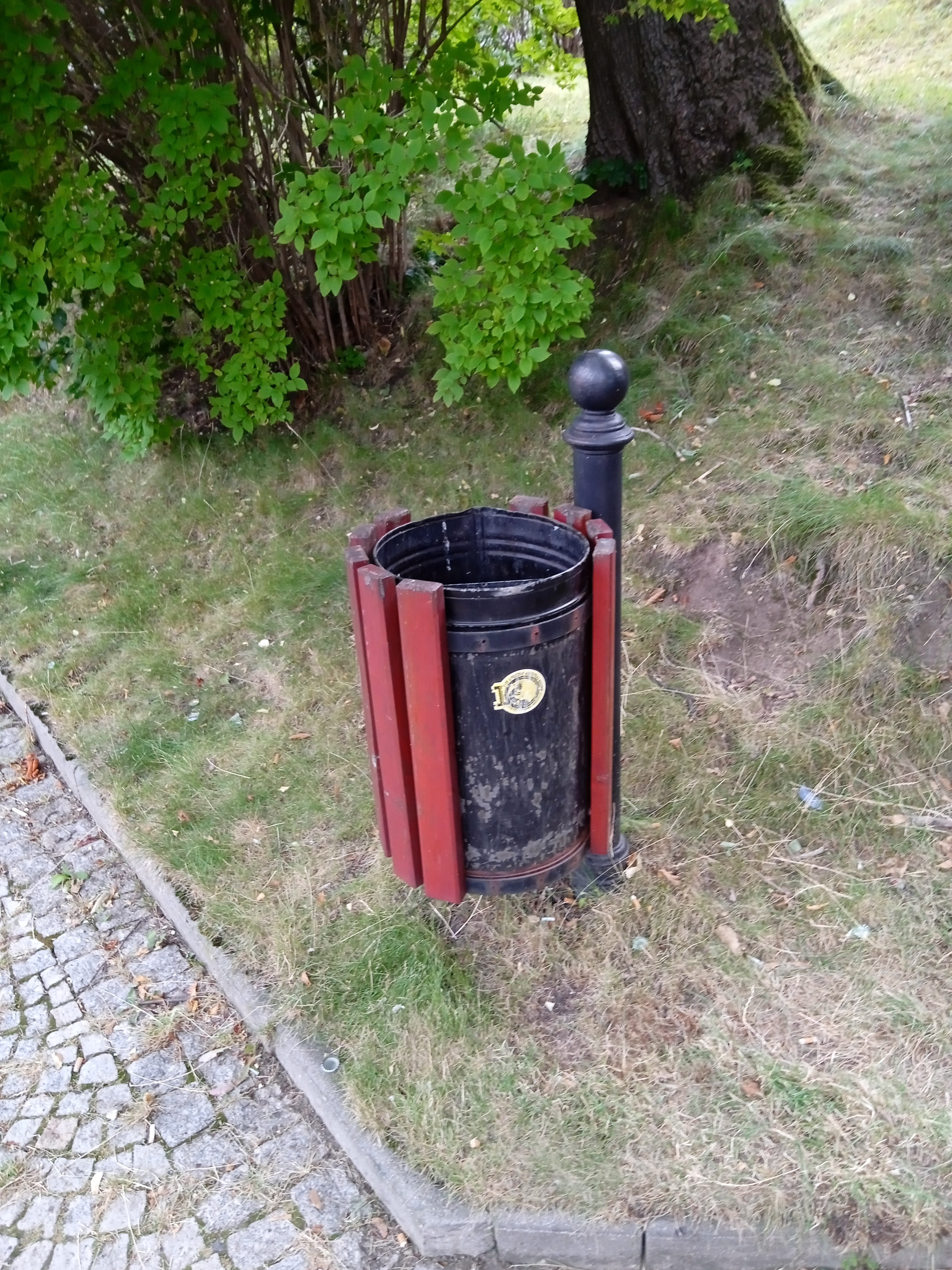 * niedokładność pomiaru wynikająca z deformacji wkładuWkłady okrągłe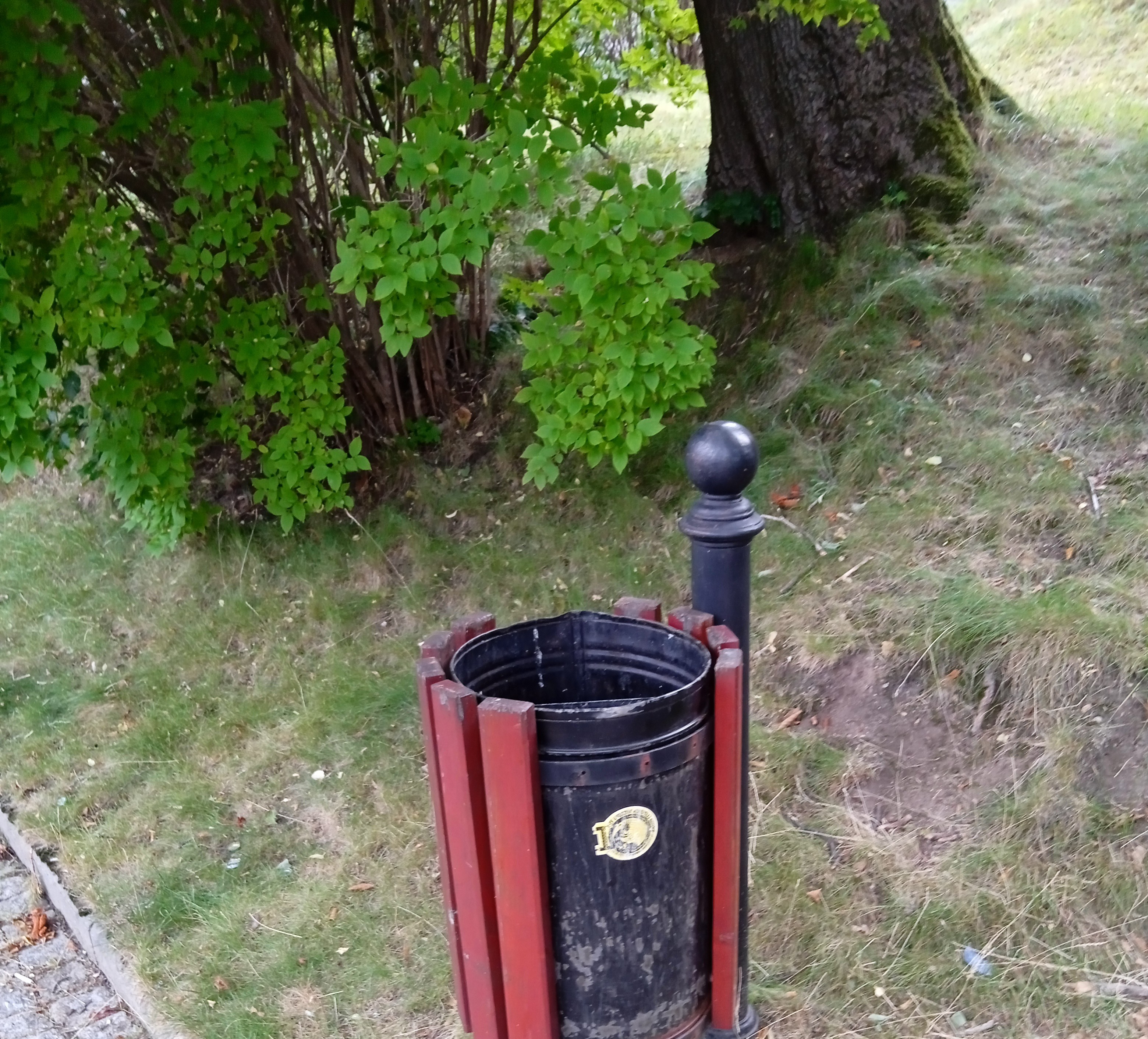 Wkłady kwadratowe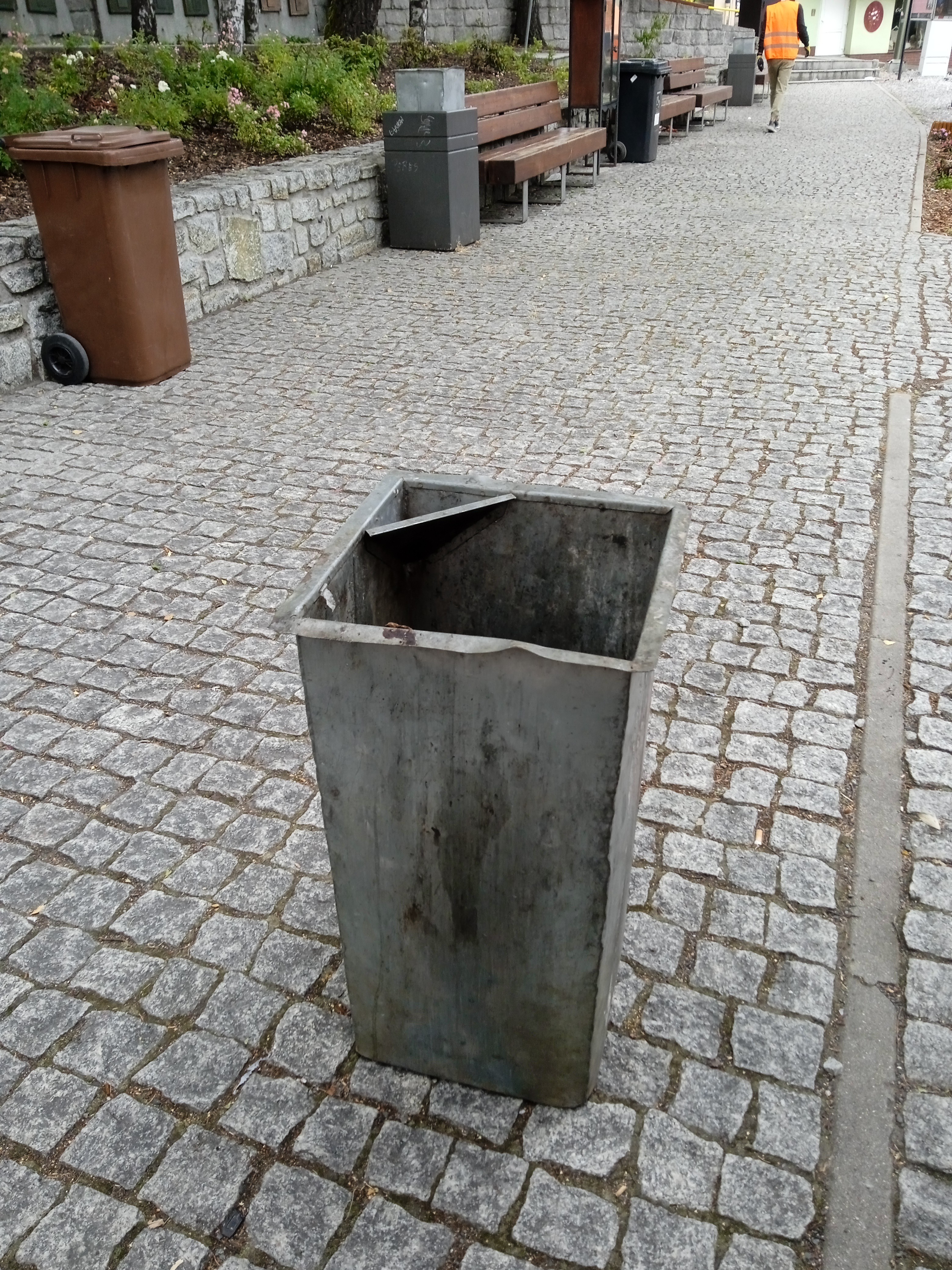 Wkłady kwadratowe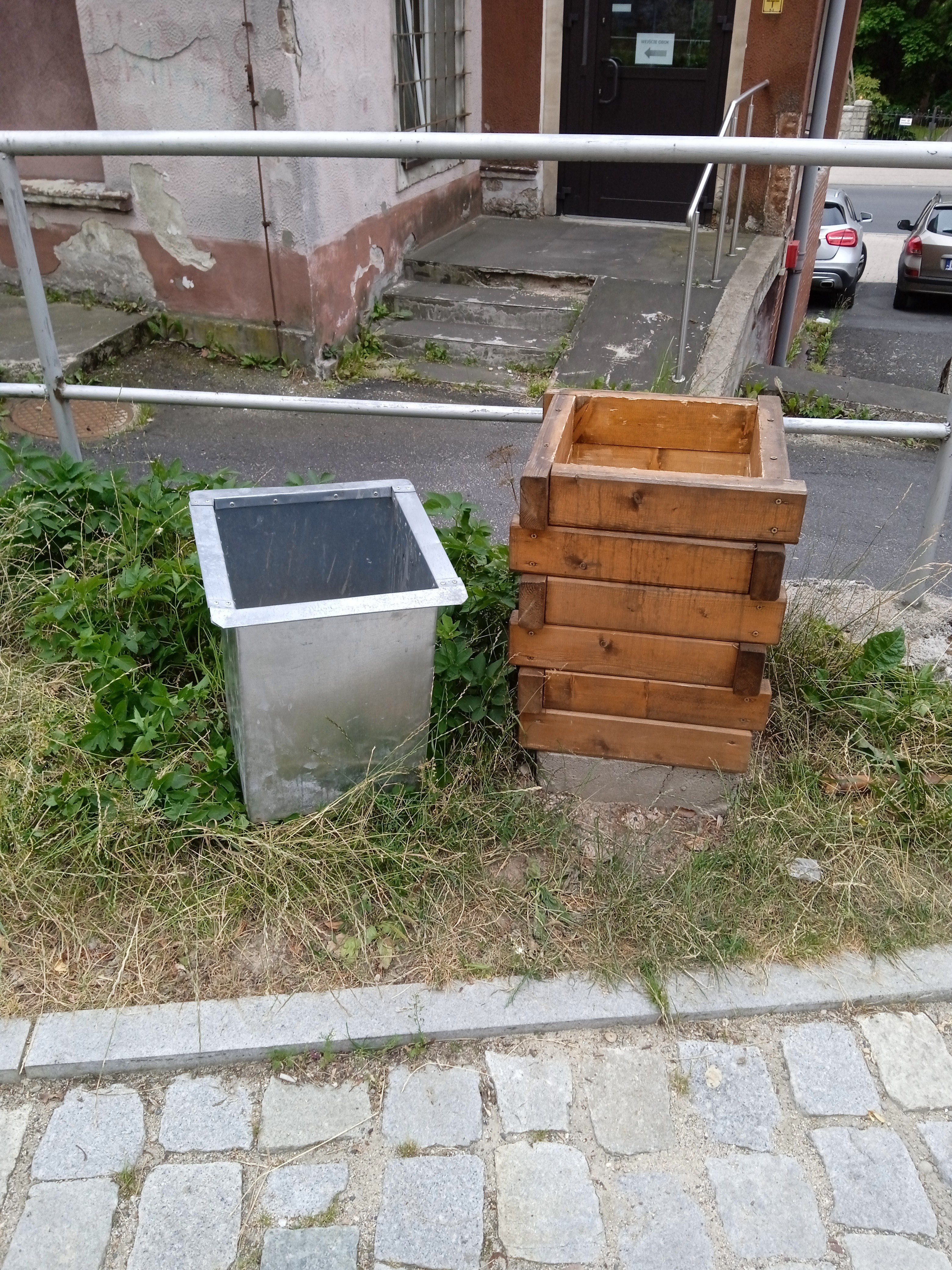 Wkłady kwadratowewysokość [cm]Ø kołnierza [cm]Ø dna [cm] szt.małe47382310średnie54402610duże70403210wysokość [cm]Ø [cm]obwód [cm] szt.4931-32*10010wysokość [cm]Ø [cm]obwód [cm] szt.4827-289010wysokość [cm]kołnierz szer.[cm]dno szer. [cm] szt.68373210wysokość [cm]kołnierz szer.[cm]dno szer. [cm] szt.51423410wysokość [cm]kołnierz szer.[cm]dno szer. [cm] szt.56332910